Ref. ______/20__									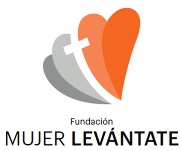 MANDATO PAGO AUTOMÁTICO DE CUENTAS    Por el presente instrumento, “el Mandante”, el cual se individualiza más adelante, otorga el mandato e instruye al Banco que se indica en instrumento, para que éste proceda a requerimiento de FUNDACIÓN DE BENEFICENCIA DE LA MUJER LEVÁNTATE RUT: 65.019.819-0, en adelante denominada “la Empresa”, a cargar la cuenta bancaria que se indica en este instrumento, por concepto de los cobros de servicios que ésta le presente.El Mandante se obliga a mantener en la cuenta bancaria por él indicada, los fondos necesarios, incluidos los de su línea de crédito automática y/o línea de sobregiro si la tuviere, para cubrir los cargos que se hagan en virtud del presente mandato, liberando al Banco de responsabilidad en caso de no mantener los fondos disponibles a la fecha de los cargos o errores en la información proporcionada.El presente mandato comenzará a regir a contar del mes en que “la Empresa” informe en las boletas o Facturas de consumo que los montos de las mismas se cancelarán a través del sistema de pago electrónico de cuentas.  Al efecto, en dichas cuentas de consumo “la Empresa” estampará la frase “acogido a Convenio de Pago Electrónico en Banco _____..El presente mandato se otorga por un plazo indefinido, sin perjuicio de que “el Mandante” pueda revocarlo notificando por escrito al Banco con una anticipación mínima de 30 días corridos. Además, el presente Mandato expirará en el evento que “el Mandante” cerrare la cuenta bancaria individualizada, o que ésta fuera cerrada por cualquier causa, motivo o circunstancia.Se deja constancia que este mandato vincula directamente a “el Mandante” con el Banco, quedando liberada “la Empresa” y el Banco de cualquier responsabilidad, salvo en lo referido al suministro oportuno y correcto de la información al Banco del Mandante para los cobros respectivos, caso en el cual el la Empresa no quedará liberado de toda responsabilidad.Datos del Mandante (titular de la Cuenta Bancaria)Nombre: _________________________________________________________________________________Rut: _________________ Teléfono contacto: _______________ E-mail: _____________________________Datos Donación:Tipo de Cuenta    1. Corriente    2. Vista    Nº Cuenta   ________________________________                Banco ___________________________________Monto autorizado $________________ Monto Escrito: _____________________________________ pesos.En Santiago, _____  de _____________ de  20____ _________________________________________________________________________________________Uso Exclusivo BancoNº Mandato _________________   Receptor _______________________Firma ________________________    Fecha     __________________________  Cod. Convenio (CCA) ___________